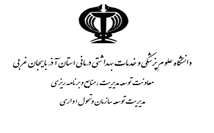 شناسنامه فرآیندشناسنامه فرآیندشناسنامه فرآیندشناسنامه فرآیندشناسنامه فرآیندنام فرآیندتغییر نام مرکز/تغییر اسامی اعضای هیات موسس مرکز تحقیقاتیتغییر نام مرکز/تغییر اسامی اعضای هیات موسس مرکز تحقیقاتیتغییر نام مرکز/تغییر اسامی اعضای هیات موسس مرکز تحقیقاتیکد استاندارد فرایندکد فرآیند UMSU-PTA8 UMSU-PTA8 UMSU-PTA8تاریخ بازنگریخدمت تولید شدهبه روز نمودن مراکز تحقیقاتیشناسه خدمت صاحب فرآینددانشگاه علوم پزشکیمعاونتمعاونت تحقیقات و فناوریاداره/مرکزمدیریت توسعه و ارزیابی تحقیقات/ گروه توسعه و ارزشیابی مراکز و فعالیت های تحقیقاتیناظر فرآیند معاون تحقیقات و فناوری دانشگاه معاون تحقیقات و فناوری دانشگاه معاون تحقیقات و فناوری دانشگاه معاون تحقیقات و فناوری دانشگاه معاون تحقیقات و فناوری دانشگاهذینفعان فرآیندمراکز تحقیقاتی، اعضای هیات علمی، سایر محققینمراکز تحقیقاتی، اعضای هیات علمی، سایر محققینمراکز تحقیقاتی، اعضای هیات علمی، سایر محققینمراکز تحقیقاتی، اعضای هیات علمی، سایر محققینمراکز تحقیقاتی، اعضای هیات علمی، سایر محققیننوع فرآیند (مدیریت، اصلی، پشتیبان) اصلی اصلی اصلی اصلی اصلیهدف فرایند و اهداف اختصاصی مرتبط با فرآیندهدف اصلی: اصلاح نام مرکز تحقیقاتی/ اصلاح اسامی اعضای هیات موسس هدفمند و تخصصی نمودن فعالیت مراکز تحقیقاتیارتقای ظرفیت های مراکز تحقیقاتیبه روز نمودن مراکز تحقیقاتیهدف اصلی: اصلاح نام مرکز تحقیقاتی/ اصلاح اسامی اعضای هیات موسس هدفمند و تخصصی نمودن فعالیت مراکز تحقیقاتیارتقای ظرفیت های مراکز تحقیقاتیبه روز نمودن مراکز تحقیقاتیهدف اصلی: اصلاح نام مرکز تحقیقاتی/ اصلاح اسامی اعضای هیات موسس هدفمند و تخصصی نمودن فعالیت مراکز تحقیقاتیارتقای ظرفیت های مراکز تحقیقاتیبه روز نمودن مراکز تحقیقاتیهدف اصلی: اصلاح نام مرکز تحقیقاتی/ اصلاح اسامی اعضای هیات موسس هدفمند و تخصصی نمودن فعالیت مراکز تحقیقاتیارتقای ظرفیت های مراکز تحقیقاتیبه روز نمودن مراکز تحقیقاتیهدف اصلی: اصلاح نام مرکز تحقیقاتی/ اصلاح اسامی اعضای هیات موسس هدفمند و تخصصی نمودن فعالیت مراکز تحقیقاتیارتقای ظرفیت های مراکز تحقیقاتیبه روز نمودن مراکز تحقیقاتیفرآیند بالادستیفرایند اخذ موافقت قطعی تاسیس مراکز تحقیقاتی دانشگاهفرایند اخذ موافقت قطعی تاسیس مراکز تحقیقاتی دانشگاهفرایند اخذ موافقت قطعی تاسیس مراکز تحقیقاتی دانشگاهفرایند اخذ موافقت قطعی تاسیس مراکز تحقیقاتی دانشگاهفرایند اخذ موافقت قطعی تاسیس مراکز تحقیقاتی دانشگاهفرآیند بالادستیفرایند اخذ موافقت اصولی تاسیس مراکز تحقیقاتی دانشگاهفرایند اخذ موافقت اصولی تاسیس مراکز تحقیقاتی دانشگاهفرایند اخذ موافقت اصولی تاسیس مراکز تحقیقاتی دانشگاهفرایند اخذ موافقت اصولی تاسیس مراکز تحقیقاتی دانشگاهفرایند اخذ موافقت اصولی تاسیس مراکز تحقیقاتی دانشگاهفرآیندهای پایین دستیفرایند تاسیس پژوهشکدهفرایند تاسیس پژوهشکدهفرایند تاسیس پژوهشکدهفرایند تاسیس پژوهشکدهفرایند تاسیس پژوهشکدهدامنه کاربردمنطقه جغراقیایی تحت پوشش دانشگاه در تمام طول سالمنطقه جغراقیایی تحت پوشش دانشگاه در تمام طول سالمنطقه جغراقیایی تحت پوشش دانشگاه در تمام طول سالمنطقه جغراقیایی تحت پوشش دانشگاه در تمام طول سالمنطقه جغراقیایی تحت پوشش دانشگاه در تمام طول سالمقررات مرتبط با فرآیندبخشنامه ها و دستورالعمل هاي مربوط به مراکز تحقیقاتی وزارت بهداشت، درمان و آموزش پزشکيبخشنامه ها و دستورالعمل هاي مربوط به مراکز تحقیقاتی وزارت بهداشت، درمان و آموزش پزشکيبخشنامه ها و دستورالعمل هاي مربوط به مراکز تحقیقاتی وزارت بهداشت، درمان و آموزش پزشکيبخشنامه ها و دستورالعمل هاي مربوط به مراکز تحقیقاتی وزارت بهداشت، درمان و آموزش پزشکيبخشنامه ها و دستورالعمل هاي مربوط به مراکز تحقیقاتی وزارت بهداشت، درمان و آموزش پزشکيمقررات مرتبط با فرآیندمصوبات هیات رئیسه/ شورای پژوهشی دانشگاهمصوبات هیات رئیسه/ شورای پژوهشی دانشگاهمصوبات هیات رئیسه/ شورای پژوهشی دانشگاهمصوبات هیات رئیسه/ شورای پژوهشی دانشگاهمصوبات هیات رئیسه/ شورای پژوهشی دانشگاهسیستم ها و منابع اطلاعاتی فرآیند-------------------------ورودی‌های فرآیند/تامین‌کنندهدرخواست انجام تغییراتخروجی های فرآیند/مشتریانخروجی های فرآیند/مشتریانموافقت نامه/ رد تقاضای تغییر نام مرکز یا موسسینموافقت نامه/ رد تقاضای تغییر نام مرکز یا موسسینورودی‌های فرآیند/تامین‌کنندهمستندات لازم خروجی های فرآیند/مشتریانخروجی های فرآیند/مشتریانموافقت نامه/ رد تقاضای تغییر نام مرکز یا موسسینموافقت نامه/ رد تقاضای تغییر نام مرکز یا موسسینشرح فرآیند و فعالیت های اصلی آنشرح فرآیند و فعالیت های اصلی آنشرح فرآیند و فعالیت های اصلی آنشرح فرآیند و فعالیت های اصلی آنشرح فرآیند و فعالیت های اصلی آنشرح فرآیند و فعالیت های اصلی آندرخواست و مستندات تغییر نام / تغییر اسامی اعضاء هیات موسس توسط رئیس مرکز تحقیقات به معاونت تحقیقات و فناوری دانشگاه ارائه می گردد.کارشناس مراکز تحقیقاتی مدارک و مستندات را با عنایت به آیین نامه موجود و در نظر گرفتن ضوابط بررسی می نماید.در صورت نیاز به اصلاح مستندات یا مغایر بودن درخواست با دستورالعمل به درخواست کننده بازگشت می دهد.در صورت کامل بودن مستندات، درخواست به شورای پژوهشی دانشگاه ارجاع می گردد.پس از موافقت شورای پژوهشی دانشگاه، درخواست و مستندات تائید شده با امضای رئیس دانشگاه به وزارت متبوع ارسال می گردد.پس از بررسی مستندات در وزارت متبوع نظریه مبنی بر موافقت/عدم موافقت با درخواست به معاونت تحقیقات و فناوری دانشگاه مربوطه ارسال می گردد.معاونت تحقیقات و فناوری دانشگاه نظریه ابلاغی را به مرکز تحقیقات مربوطه ارجاع داده و در صورت موافقت با درخواست متغییرات اعمال می گردد.درخواست و مستندات تغییر نام / تغییر اسامی اعضاء هیات موسس توسط رئیس مرکز تحقیقات به معاونت تحقیقات و فناوری دانشگاه ارائه می گردد.کارشناس مراکز تحقیقاتی مدارک و مستندات را با عنایت به آیین نامه موجود و در نظر گرفتن ضوابط بررسی می نماید.در صورت نیاز به اصلاح مستندات یا مغایر بودن درخواست با دستورالعمل به درخواست کننده بازگشت می دهد.در صورت کامل بودن مستندات، درخواست به شورای پژوهشی دانشگاه ارجاع می گردد.پس از موافقت شورای پژوهشی دانشگاه، درخواست و مستندات تائید شده با امضای رئیس دانشگاه به وزارت متبوع ارسال می گردد.پس از بررسی مستندات در وزارت متبوع نظریه مبنی بر موافقت/عدم موافقت با درخواست به معاونت تحقیقات و فناوری دانشگاه مربوطه ارسال می گردد.معاونت تحقیقات و فناوری دانشگاه نظریه ابلاغی را به مرکز تحقیقات مربوطه ارجاع داده و در صورت موافقت با درخواست متغییرات اعمال می گردد.درخواست و مستندات تغییر نام / تغییر اسامی اعضاء هیات موسس توسط رئیس مرکز تحقیقات به معاونت تحقیقات و فناوری دانشگاه ارائه می گردد.کارشناس مراکز تحقیقاتی مدارک و مستندات را با عنایت به آیین نامه موجود و در نظر گرفتن ضوابط بررسی می نماید.در صورت نیاز به اصلاح مستندات یا مغایر بودن درخواست با دستورالعمل به درخواست کننده بازگشت می دهد.در صورت کامل بودن مستندات، درخواست به شورای پژوهشی دانشگاه ارجاع می گردد.پس از موافقت شورای پژوهشی دانشگاه، درخواست و مستندات تائید شده با امضای رئیس دانشگاه به وزارت متبوع ارسال می گردد.پس از بررسی مستندات در وزارت متبوع نظریه مبنی بر موافقت/عدم موافقت با درخواست به معاونت تحقیقات و فناوری دانشگاه مربوطه ارسال می گردد.معاونت تحقیقات و فناوری دانشگاه نظریه ابلاغی را به مرکز تحقیقات مربوطه ارجاع داده و در صورت موافقت با درخواست متغییرات اعمال می گردد.درخواست و مستندات تغییر نام / تغییر اسامی اعضاء هیات موسس توسط رئیس مرکز تحقیقات به معاونت تحقیقات و فناوری دانشگاه ارائه می گردد.کارشناس مراکز تحقیقاتی مدارک و مستندات را با عنایت به آیین نامه موجود و در نظر گرفتن ضوابط بررسی می نماید.در صورت نیاز به اصلاح مستندات یا مغایر بودن درخواست با دستورالعمل به درخواست کننده بازگشت می دهد.در صورت کامل بودن مستندات، درخواست به شورای پژوهشی دانشگاه ارجاع می گردد.پس از موافقت شورای پژوهشی دانشگاه، درخواست و مستندات تائید شده با امضای رئیس دانشگاه به وزارت متبوع ارسال می گردد.پس از بررسی مستندات در وزارت متبوع نظریه مبنی بر موافقت/عدم موافقت با درخواست به معاونت تحقیقات و فناوری دانشگاه مربوطه ارسال می گردد.معاونت تحقیقات و فناوری دانشگاه نظریه ابلاغی را به مرکز تحقیقات مربوطه ارجاع داده و در صورت موافقت با درخواست متغییرات اعمال می گردد.درخواست و مستندات تغییر نام / تغییر اسامی اعضاء هیات موسس توسط رئیس مرکز تحقیقات به معاونت تحقیقات و فناوری دانشگاه ارائه می گردد.کارشناس مراکز تحقیقاتی مدارک و مستندات را با عنایت به آیین نامه موجود و در نظر گرفتن ضوابط بررسی می نماید.در صورت نیاز به اصلاح مستندات یا مغایر بودن درخواست با دستورالعمل به درخواست کننده بازگشت می دهد.در صورت کامل بودن مستندات، درخواست به شورای پژوهشی دانشگاه ارجاع می گردد.پس از موافقت شورای پژوهشی دانشگاه، درخواست و مستندات تائید شده با امضای رئیس دانشگاه به وزارت متبوع ارسال می گردد.پس از بررسی مستندات در وزارت متبوع نظریه مبنی بر موافقت/عدم موافقت با درخواست به معاونت تحقیقات و فناوری دانشگاه مربوطه ارسال می گردد.معاونت تحقیقات و فناوری دانشگاه نظریه ابلاغی را به مرکز تحقیقات مربوطه ارجاع داده و در صورت موافقت با درخواست متغییرات اعمال می گردد.درخواست و مستندات تغییر نام / تغییر اسامی اعضاء هیات موسس توسط رئیس مرکز تحقیقات به معاونت تحقیقات و فناوری دانشگاه ارائه می گردد.کارشناس مراکز تحقیقاتی مدارک و مستندات را با عنایت به آیین نامه موجود و در نظر گرفتن ضوابط بررسی می نماید.در صورت نیاز به اصلاح مستندات یا مغایر بودن درخواست با دستورالعمل به درخواست کننده بازگشت می دهد.در صورت کامل بودن مستندات، درخواست به شورای پژوهشی دانشگاه ارجاع می گردد.پس از موافقت شورای پژوهشی دانشگاه، درخواست و مستندات تائید شده با امضای رئیس دانشگاه به وزارت متبوع ارسال می گردد.پس از بررسی مستندات در وزارت متبوع نظریه مبنی بر موافقت/عدم موافقت با درخواست به معاونت تحقیقات و فناوری دانشگاه مربوطه ارسال می گردد.معاونت تحقیقات و فناوری دانشگاه نظریه ابلاغی را به مرکز تحقیقات مربوطه ارجاع داده و در صورت موافقت با درخواست متغییرات اعمال می گردد.نقاط نظارتی و کنترلی فرآیندنقاط نظارتی و کنترلی فرآیندنقاط نظارتی و کنترلی فرآیندنقاط نظارتی و کنترلی فرآیندنقاط نظارتی و کنترلی فرآیندنقاط نظارتی و کنترلی فرآیندمرحله فرآیند/زیرفرآیندموضوع کنترل و نظارتموضوع کنترل و نظارتموضوع کنترل و نظارتموضوع کنترل و نظارتموضوع کنترل و نظارتبررسی مستندات لازم توسط کارشناس مربوطه میزان دقت کارشناس مراکز تحقیقاتی میزان دقت کارشناس مراکز تحقیقاتی میزان دقت کارشناس مراکز تحقیقاتی میزان دقت کارشناس مراکز تحقیقاتی میزان دقت کارشناس مراکز تحقیقاتیبررسی درخواست در معاونت تحقیقات و فناوریعلت درخواست تغییر نام / تغییر اسامیعلت درخواست تغییر نام / تغییر اسامیعلت درخواست تغییر نام / تغییر اسامیعلت درخواست تغییر نام / تغییر اسامیعلت درخواست تغییر نام / تغییر اسامیشاخص پایش و اندازه‌گیریمعیار پذیرشمسئول پایش و اندازه‌گیریمسئول پایش و اندازه‌گیریمسئول پایش و اندازه‌گیریدوره های پایش و اندازه‌گیریتعداد مستندات ناقص پذیرفته شدهصفرمدیر توسعه و ارزشیابی مراکز و فعالیت های تحقیقاتیمدیر توسعه و ارزشیابی مراکز و فعالیت های تحقیقاتیمدیر توسعه و ارزشیابی مراکز و فعالیت های تحقیقاتیشش ماه یکبارتعداد درخواست تغییرات ارائه شده با سوء گیری فردی و خلاف مصلحت دانشگاه صفرشورای پژوهشی دانشگاهشورای پژوهشی دانشگاهشورای پژوهشی دانشگاهپس از ارائه هر درخواست